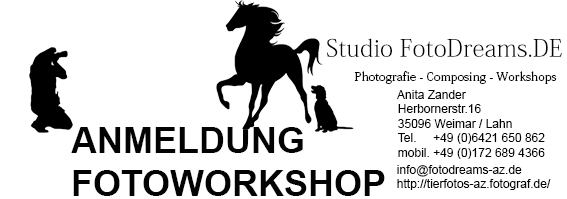 Hiermit melde ich mich verbindlich für den oben genannten Workshop an. Die mit   der Anmeldung  fällig werdende Teilnahmegebühr überweise ich auf das untengenannte Konto.Mit meiner Unterschrift bestätige ich die Kenntnisnahme aller Hinweise, dieallgemeinen Geschäftsbedingungen, den Ablauf und die Zahlungs- undStornierungsbedingungen.Ort und Datum                                                                        UnterschriftBankverbindung: Sparkasse Marburg,  Konto: 0027002706 / BLZ 53350000  Verwendungszweck : Fotoworkshop Classic Ponys ALLGEMEINE GESCHÄFTSBEDINGUNGENFÜR Shootings & WORKSHOPS mit Photographin Anita Zander1. Shootings - und WorkshopgebührenDie Gebühren für unsere Shootings  und Workshops gelten grundsätzlich inkl. der gesetzlichen Mehrwertsteuer.2. Anmeldung und VertragsabschlussSeminaranmeldungen können per E-Mail oder schriftlich erfolgen.Ihre Anmeldung wird per E-Mail oder schriftlich bestätigt und ist erst mit derBuchungsbestätigung verbindlich.3. Fälligkeit und ZahlungDie Teilnahmegebühren für die Workshops müssen mit der Anmeldung mit Workshopnennungund Workshopdatum auf unser Konto eingezahlt werden. Eine Rechnung erhalten Sie dann mit derAnmeldebestätigung.4. Stornierung durch KursteilnehmerBereits geleistete Rechnungsbeiträge werden bei Stornierung abzüglich der nachstehenden Gebührenlisteerstattet. Aufgrund des bereits im Vorfeld entstandenen Organisationsaufwandes beträgt dieStornierungsgebühr auf jeden Fall 5 % des Gesamtpreises. Wenn der Stornierende selbst keinen Nachfolger für einen gebuchten Platz benennen kann, beträgt ab 3 Wochen vor Workshop beginn die Gebühr 20 % desGesamtpreises, bei Stornierung ab 2 Wochen vor Workshop beginn 35 % und bei Stornierungen ab 1 Woche vorWorkshopbeginn 70 %. Bei Stornierung ab 3 Tagen vor Workshop beginn erfolgt keine Erstattung der Teilnahmegebühren mehr. Stornierungen müssen schriftlich per Post erfolgen. Es gilt das Datum des Poststempels.6. Rücktritt durch Studio FotoDreams.DEIn zwingenden Ausnahmefällen sind Änderungen des Seminarinhalts innerhalb eines Themengebietes möglich, wenn diese für Sie zumutbar sind.Bei Nichterreichen der angegebenen Mindestteilnehmerzahl, Krankheit bzw. Verhinderung des Workshopleiters  aus wichtigem Grund oder sonstigen für die Durchführung des Seminars wesentlichenÄnderungen, die der Veranstalter nicht zu verantworten oder auf die er keinen Einfluss hat /z.B. Wetter, Streik und höhere Gewalt), behalten wir uns vor, ein Seminar kurzfristig abzusagen. Der bereits entrichteteTeilnahmebetrag wird dann umgehend erstattet.7. HaftungsausschlussDie Teilnahme an den Fototouren und Workshops erfolgt auf eigenes Risiko. Für Personen- und Sachschäden wird jegliche Haftung bei etwaigem fahrlässigen Verhalten ausgeschlossen. Bei Unfällen während der An- und Abreise und während der Veranstaltung haftet der Teilnehmer selbst.8. VerwertungsrechteDie von den Teilnehmern erstellten Fotos der von uns gestellten Modelle dürfen nicht für kommerzielle Zwecke  sondern nur für den private Zwecke genutzt werden.9. GerichtsstandGerichtsstand ist Marburg /LahnNameVornameStrasse, HausnummerPLZ/OrtTelefonMobilGeburtsdatumE-MailMit welcher Kamera fotografieren Sie?Wie schätzen Sie Ihr Wissen/Können ein?  Gut:    kann schon was :       Anfänger:Mit welcher Kamera fotografieren Sie?Wie schätzen Sie Ihr Wissen/Können ein?  Gut:    kann schon was :       Anfänger: